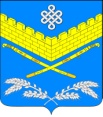 СовеТИВАНОВСКОГО СЕЛЬСКОГО ПОСЕЛЕНИЯКрасноармейскОГО районАПРОЕКТРЕШЕНИЕ«___» _______2023 года                             станица Ивановская                                                   № ___О внесении изменений в решение Совета Ивановского сельского поселения Красноармейского района от 20 марта 2018 года № 39/2«Об утверждении Положения о порядке выявления, учета и оформления бесхозяйного недвижимого, движимого и выморочного имущества в муниципальную собственность Ивановского сельского поселения Красноармейского района»В соответствии с Гражданским кодексом Российской Федерации, Федеральными закономами от 06 октября 2003 года № 131-ФЗ «Об общих принципах организации местного самоуправления в Российской Федерации»,           от 13 июля 2015 года № 218-ФЗ «О государственной регистрации недвижимости»,   от 21 декабря 2021 года № 430-ФЗ «О внесении изменений в часть первую Гражданского кодекса Российской Федерации», Приказом Министерства экономического развития РФ от 10 декабря 2015 года № 931 «Об установлении Порядка принятия на учет бесхозяйных недвижимых вещей», руководствуясь Уставом Ивановского сельского поселения Красноармейского района, Совет Ивановского сельского поселения Красноармейского района, р е ш и л:1. Внести в решение Совета Ивановского сельского поселения Красноармейского района от 20 марта 2018 года № 39/2 «Об утверждении Положения о порядке выявления, учета и оформления бесхозяйного недвижимого, движимого и выморочного имущества в муниципальную собственность Ивановского сельского поселения Красноармейского района» изменения, изложив пункт 2.18 Приложения в новой редакции:«2.18. По истечении года со дня постановки бесхозяйного объекта недвижимого имущества на учет, а в случае постановки на учет линейного объекта, по истечении трех месяцев, Администрация Ивановского сельского поселения Красноармейского района обращается в суд с заявлением о признании права собственности Ивановского сельского поселения Красноармейского района на этот объект и находящиеся в его составе бесхозяйные движимые вещи (при наличии) в порядке, предусмотренном законодательством Российской Федерации.».2. Контроль за выполнением настоящего решения возложить на комиссию по вопросам экономики, бюджету, финансам, налогам, распоряжению муниципальной собственностью (Кольцов А.В).3. Решение вступает в силу со дня его официального обнародования.ПредседательСовета Ивановского сельского поселенияКрасноармейского района						              В. Н. ШелудькоГлаваИвановского сельского Красноармейского района						            А. А. Помеляйко